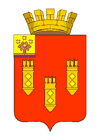 Чувашская Республикагород АлатырьАлатырская городскаятерриториальная избирательная комиссияот  11 сентября 2022  г.                                                                                №  43/149-VРЕШЕНИЕ	В соответствии со статьями 69, 70 Федерального закона «Об основных гарантиях избирательных прав и права на участие в референдуме граждан Российской Федерации», статьи 48 Закона Чувашской Республики «О выборах в органы местного самоуправления в Чувашской Республике»,   Алатырская городская территориальная избирательная комиссияр е ш и л а :	1. Признать дополнительные выборы депутатов Собрания депутатов города Алатыря Чувашской Республики седьмого созыва по избирательному округу № 5 состоявшимися и действительными.2. Утвердить протокол о результатах дополнительных выборов депутатов Собрания депутатов города Алатыря Чувашской Республики седьмого созыва по избирательному округу № 5.3. Считать избранным кандидатом Митина Александра Сергеевича, набравшего наибольшее количество голосов избирателей, принявших участие в голосовании, по отношению к  другим кандидатам.           Председатель Алатырской городскойтерриториальной избирательной комиссии                                                  Н.В. МарунинаСекретарь Алатырской городской территориальной  избирательной комиссии                                                  Е.С. Маслова                                                                                О результатах дополнительных выборов депутатов Собрания депутатов города Алатыря Чувашской Республики седьмого созыва по избирательному округу № 5 